           ΕΛΛΗΝΙΚΗ ΔΗΜΟΚΡΑΤΙΑΠΕΡΙΦΕΡΕΙΑ ΚΕΝΤΡΙΚΗΣ ΜΑΚΕΔΟΝΙΑΣ                      Π.Ε. ΗΜΑΘΙΑΣ 				 ΔΗΜΟΣ ΗΡΩΙΚΗΣ ΠΟΛΕΩΣ  ΝΑΟΥΣΑΣ						ΑΠΟΣΠΑΣΜΑΑπό το Πρακτικό της αριθμ. 26ης - 23/06/2021    ΤακτικήςΣυνεδρίασης της Οικονομικής Επιτροπής του Δήμου Η.Π. ΝάουσαςΑριθμός  Απόφασης    260 /2021ΘΕΜΑ: Εισηγητική Έκθεση για την εκτέλεση του προϋπολογισμού έτους 2021 τριμηνιαία έκθεση (01/01/2021 – 31/03/2021).Στη Νάουσα  και στο δημοτικό κατάστημα σήμερα στις  23 του μήνα Ιουνίου  του έτους 2021  ημέρα της εβδομάδας Τετάρτη και ώρα 10:00 π.μ. έως 11:00 π.μ.  συνήλθε σε   (δια περιφοράς – μέσω τηλεφώνου) Τακτική Συνεδρίαση η Οικονομική Επιτροπή, ύστερα από τη με αρ. πρωτ. 9327/18-06-2021 έγγραφη πρόσκληση του Προέδρου, που δόθηκε στον κάθε σύμβουλο σύμφωνα με το με το άρθρο 77 του Ν. 4555/2018 όπως τροποποιήθηκε και ισχύει και τις διατάξεις του άρθρου 10   της Πράξης Νομοθετικού Περιεχομένου (ΦΕΚ 55/Α/11-3-2020 –  «κατεπείγουσες διατάξεις για τη λειτουργία Δήμων και Περιφερειών κατά τη διάρκεια της λήψης μέτρων αποφυγής της διάδοσης του κορωνοϊού COVID-19» και τις με αριθμό 163/29-05-2020, 426/13-11-2020 εγκυκλίους  του Υπουργείου Εσωτερικών. Αφού διαπιστώθηκε ότι υπάρχει νόμιμη απαρτία (άρθρο 75 του Ν.3852/10), δεδομένου ότι σε σύνολο εννέα (9) μελών ήταν παρόντα (δια περιφοράς) τα εφτά   (7)  μέλη:	  ΠΑΡΟΝΤΕΣ				                     	ΑΠΟΝΤΕΣΚαραγιαννίδης Αντώνιος (Πρόεδρος)                1) Βαλσαμίδης ΣταύροςΑδαμίδης Παύλος                                               2) Δολδούρης Θεόδωρος       Λακηνάνος Αγγελάκης                                         Τσέλιος ΣταύροςΘανασούλης ΔημήτριοςΤασιώνας ΓεώργιοςΤζουβάρας ΒασίλειοςΟι οποίοι δεν προσήλθαν αν και νόμιμα προσκλήθηκαν Στη συνεδρίαση ήταν παρούσα και η Ανθοπούλου Μυρούλα, υπάλληλος του Δήμου, για την τήρηση των πρακτικών. Ο Πρόεδρος κήρυξε την έναρξη της δια περιφοράς (μέσω τηλεφώνου) τακτικής συνεδρίασης της Οικονομικής Επιτροπής και  εισηγούμενος το 10ο  θέμα της    ημερήσιας διάταξης για την: «Εισηγητική Έκθεση για την εκτέλεση του προϋπολογισμού έτους 2021 τριμηνιαία έκθεση (01/01/2021 – 31/03/2021)», έθεσε υπόψη των μελών την από 18/06/2021 εισήγηση του Οικονομικού Τμήματος του Δήμου Νάουσας, η οποία έχει ως εξής:ΕΙΣΗΓΗΣΗ ΟΙΚΟΝΟΜΙΚΟΥ ΤΜΗΜΑΤΟΣ ΓΙΑ ΤΑ ΑΠΟΤΕΛΕΣΜΑΤΑ ΕΚΤΕΛΕΣΗΣ ΤΟΥ ΠΡΟΫΠΟΛΟΓΙΣΜΟΥ 2021 - ΤΡΙΜΗΝΙΑΙΑ ΕΚΘΕΣΗ (1/1/21-31/03/21) Σύμφωνα με τα οριζόμενα : 	Στο άρθρο 72 παράγραφος 1 του Ν. 3852/2010 ( ΦΕΚ 87/Τ.Α77.7.2010 )« Νέα Αρχιτεκτονική της Αυτοδιοίκησης και της Αποκεντρωμένης Διοίκησης- ΠρόγραμμαΚαλλικράτης » :1. Η οικονομική επιτροπή είναι όργανο παρακολούθησης και ελέγχου της οικονομικής λειτουργίας του δήμου. Ειδικότερα έχει τις ακόλουθες αρμοδιότητες :α ) συντάσσει τον προϋπολογισμό του δήμουβ ) ελέγχει την υλοποίηση του προϋπολογισμού και υποβάλλει ανά τρίμηνο έκθεση προς το δημοτικό συμβούλιο, στην οποία παρουσιάζεται η κατάσταση των εσόδων και εξόδων του δήμου. Η έκθεση αυτή στην οποία καταχωρούνται και τυχόν παρατηρήσεις της μειοψηφίας,δημοσιεύονται υποχρεωτικά στην ιστοσελίδα του δήμου....................Στο άρθρο 175 παράγραφος 2 του Ν. 3463 ( ΦΕΚ 114/Τ.Α78.6.2006 ) « Κύρωση του Κώδικα Δήμων και Κοινοτήτων »  :2. Με προεδρικό διάταγμα, που εκδίδεται ύστερα από πρόταση των Υπουργών Εσωτερικών, Δημόσιας Διοίκησης και Αποκέντρωσης και Οικονομίας και Οικονομικών, ρυθμίζονται θέματα σχετικά με την κατάρτιση και την τροποποίηση του προϋπολογισμού, τον τρόπο διάθεσης των πιστώσεων, την ανάληψη υποχρεώσεων, την εκκαθάριση των δαπανών, την έκδοση των χρηματικών ενταλμάτων ή άλλων τίτλων πληρωμής και τον έλεγχο που ασκείται σε αυτά, την πληρωμή των δαπανών, τη βεβαίωση και την είσπραξη των εσόδων, τη λειτουργία της ταμειακής υπηρεσίας, τον καθορισμό των υπολόγων και την ευθύνη αυτών, καθώς και των άλλων προσώπων που ασκούν διαχειριστικά καθήκοντα, τη λογοδοσία, τα προς δημοσίευση στοιχεία του προϋπολογισμού και του απολογισμού και γενικά την οικονομική διοίκηση και το λογιστικό των Δήμων και των Κοινοτήτων.............................Στην Κ.Υ.Α. 7028/2004 ( ΦΕΚ 253/Τ.Β79.2.2004 ) « Καθορισμός του τύπου του προϋπολογισμού των δήμων και κοινοτήτων » όπως αυτή τροποποιήθηκε με τις υπ΄αρίθμ. 64871/07(Β΄ 2253), 70560/2009 (Β΄2394), 50698/2011 (Β΄2832), 47490/2012 (Β΄3390), 30842 (Β΄1896) και 29530/29-7-14 (Β΄2059) την Κ.Υ.Α 30842/31-07-13 - (ΑΔΑ ΒΛΩ7Ν-Ζ34),την Κ.Υ.Α.23976/26-07-16 (ΦΕΚ/2311 Β) και την Κ.Υ.Α.55095/29-07-19 (ΦΕΚ/3054 Β): «Παροχή οδηγιών για την κατάρτιση του προϋπολογισμού των δήμων, οικονομικού έτους 2020 – τροποποίηση της υπ’ αριθμ. 7028/2004 (Β΄ 253) απόφασης». Στην  με  αριθμ.   οικ.   40038/2011   απόφαση   του   υπουργού   Εσωτερικών  (   ΦΕΚ 2007/Τ.Β Β9.9.2011 ) « Καθορισμός των στοιχείων τα οποία περιλαμβάνονται στην έκθεση αποτελεσμάτων εκτέλεσης του προϋπολογισμού των Δήμων και Περιφερειών »  :1. Καθορίζουμε τα στοιχεία που περιλαμβάνονται στην τριμηνιαία έκθεση, ως προς τα αποτελέσματα εκτέλεσης του προϋπολογισμού, που υποβάλλεται στο δημοτικό ή περιφερειακό συμβούλιο από την οικονομική επιτροπή, μετά από εισήγηση του υπευθύνου οικονομικών υπηρεσιών του οικείου Δήμου ή της οικείας περιφέρειας, αντίστοιχα.2. Η τριμηνιαία έκθεση των αποτελεσμάτων εκτέλεσης του προϋπολογισμού των δήμων, συντάσσεται σύμφωνα με τα Υποδείγματα 1 έως και 3, που επισυνάπτονται στην παρούσα απόφαση και αποτελούν αναπόσπαστο μέρος αυτής.........Στο άρθρο 39 του νόμου 4257/14 :Η παρ. 9 του άρθρου 266 του ν. 3852/2010, όπως τροποποιήθηκε με την παρ. 4 του άρθρου 43 του ν. 3979/ 2011, αντικαθίσταται ως εξής:«9. Η οικονομική επιτροπή, έπειτα από εισήγηση του υπευθύνου των οικονομικών υπηρεσιών του οικείου Δήμου, μετά τη λήξη κάθε τριμήνου υποβάλλει στο δημοτικό συμβούλιο έκθεση για τα αποτελέσματα εκτέλεσης του προϋπολογισμού, κατά το χρονικό διάστημα από την αρχή του οικονομικού έτους έως το τέλος του συγκεκριμένου τριμήνου. Στην έκθεση διατυπώνονται και οι τυχόν παρατηρήσεις της μειοψηφίας και επισυνάπτεται σε αυτή η εισήγηση του υπευθύνου οικονομικών υπηρεσιών, καθώς και η έκθεση του προηγούμενου τριμήνου. Η έκθεση μετά των συνημμένων της υποβάλλεται στο δημοτικό συμβούλιο εντός προθεσμίας τριάντα (30) ημερών από τη λήξη κάθε τριμήνου.Εάν, με την ανωτέρω έκθεση του δεύτερου και τρίτου τριμήνου κάθε οικονομικού έτους, διαπιστωθεί από την οικονομική επιτροπή, σύμφωνα με την πορεία και την εκτίμηση είσπραξης των εσόδων, ότι στον προϋπολογισμό έχουν εγγραφεί υπερεκτιμημένα έσοδα ή έσοδα που εκτιμάται ότι δεν θα εισπραχθούν έως το τέλος της χρήσης, το δημοτικό συμβούλιο προβαίνει υποχρεωτικά σε αναμόρφωση αυτού, με απόφασή του που λαμβάνεται εντός προθεσμίας δεκαπέντε (15) ημερών από την υποβολή σε αυτό της έκθεσης από την οικονομική επιτροπή, μειώνοντας τα παραπάνω έσοδα, σύμφωνα με την εισήγησή της και αντιστοίχως το σκέλος των δαπανών, ώστε να μην καταστεί σε καμία περίπτωση ελλειμματικός ο προϋπολογισμός.Σε περιπτώσεις όπου από την έκθεση προκύπτει ότι δεν απαιτείται αναμόρφωση του προϋπολογισμού, αυτό διαπιστώνεται από το δημοτικό συμβούλιο με απόφασή του που λαμβάνεται εντός της ίδιας προθεσμίας, δυνάμενο αυτό να προβεί σε αναμόρφωσή του για τους λόγους που αναφέρονται στο προηγούμενο εδάφιο.Οι ανωτέρω αποφάσεις υποβάλλονται στον Ελεγκτή Νομιμότητας για έλεγχο. Η έκθεση, μετά των συνημμένων της και η απόφαση του δημοτικού συμβουλίου αναρτώνται στην ιστοσελίδα του οικείου Δήμου και στο διαδίκτυο, σύμφωνα με τα οριζόμενα στο ν. 3861/2010 («Πρόγραμμα Διαύγεια»), γνωστοποιούμενοι οι σχετικοί αριθμοί διαδικτυακής ανάρτησης (ΑΔΑ) στον Ελεγκτή Νομιμότητας και στην οικεία υπηρεσία Επιτρόπου για την εφαρμογή των διατάξεων του άρθρου 277 του ν. 3852/2010.Τα στοιχεία που πρέπει να περιλαμβάνονται στην έκθεση ή και να τη συνοδεύουν, καθώς και κάθε άλλο θέμα για την εφαρμογή της παραγράφου αυτής καθορίζονται με απόφαση του Υπουργού Εσωτερικών.»Στην εγκύκλιο 27161/4-7-14 του Υπουργείου Εσωτερικών  :Σύμφωνα με τις διατάξεις των παρ. 9 του άρθρου 266 και 10 του άρθρου 268 του ν. 3852/2010, όπως αντικαταστάθηκαν με τα άρθρα 39 και 40 του ν. 4257/2014 αντίστοιχα, η οικονομική επιτροπή έκαστου δήμου/περιφέρειας, μετά τη λήξη κάθε τριμήνου και εντός προθεσμίας τριάντα (30) ημερών έπειτα από εισήγηση του προϊστάμενου των οικονομικών υπηρεσιών υποβάλλει στο δημοτικό/περιφερειακό συμβούλιο έκθεση για τα αποτελέσματα εκτέλεσης του προϋπολογισμού, κατά το χρονικό διάστημα από την αρχή του οικονομικού έτους έως το τέλος του συγκεκριμένου τριμήνου. Στην έκθεση διατυπώνονται και οι τυχόν παρατηρήσεις της μειοψηφίας και επισυνάπτεται σε αυτήν η εισήγηση του προϊστάμενου οικονομικών υπηρεσιών καθώς και η έκθεση του προηγούμενου τριμήνου.Εάν, με την ανωτέρω έκθεση του δεύτερου και τρίτου τριμήνου κάθε οικονομικού έτους, διαπιστωθεί από την οικονομική επιτροπή ότι στον προϋπολογισμό έχουν εγγραφεί υπερκτιμημένα έσοδα ή έσοδα που εκτιμάται ότι δεν θα εισπραχθούν έως το τέλος της χρήσης, το δημοτικό/περιφερειακό συμβούλιο προβαίνει υποχρεωτικά σε κατάλληλη αναμόρφωση αυτού, με απόφασή του που λαμβάνεται εντός δεκαπέντε (15) ημερών από την υποβολή σε αυτό της έκθεσης από την οικονομική επιτροπή, ώστε να μην καταστεί σε καμία περίπτωση ελλειμματικός ο προϋπολογισμός.Στις περιπτώσεις όπου από την έκθεση προκύπτει ότι δεν απαιτείται αναμόρφωση του προϋπολογισμού, αυτό διαπιστώνεται από το δημοτικό/περιφερειακό συμβούλιο, με απόφασή του που λαμβάνεται εντός της ίδιας προθεσμίας. Παρέχεται δε η δυνατότητα στο οικείο συμβούλιο να προβεί σε αναμόρφωση του προϋπολογισμού για τους λόγους που αναφέρονται στο προηγούμενο εδάφιο, ανεξάρτητα από τις διαπιστώσεις που περιλαμβάνει η έκθεση. Με τις προαναφερόμενες διατάξεις τίθενται συγκεκριμένες προθεσμίες για τις ενέργειες στις οποίες οφείλουν να προβούν τα οριζόμενα όργανα των δήμων και περιφερειών, για τη σύνταξη και υποβολή της εν λόγω έκθεσης και την αναμόρφωση ή μη του προϋπολογισμού, ώστε να υπηρετείται ο καθαυτός σκοπός του νόμου.Υπενθυμίζουμε ότι τα στοιχεία τα οποία περιλαμβάνονται στην έκθεση αποτελεσμάτων εκτέλεσης του προϋπολογισμού των δήμων και περιφερειών καθορίζονται με την υπ’ αριθμ. 40038/2011 (ΑΔΑ: 4Α89Ν-7ΤΞ) απόφαση του Υπουργού Εσωτερικών. Με το αρ. πρωτ. 331/20-1-2021 έγγραφο της Αποκεντρωμένης Διοίκησης Μακεδονίας – Θράκης εγκρίθηκε η υπ. αριθμ. 235/2020 απόφαση του Δημοτικού Συμβουλίου «Έγκριση ή μη Προϋπολογισμού και Ολοκληρωμένου Πλαισίου Δράσης (Ο.Π.Δ.) έτους 2021»Παραθέτουμε οικονομικά στοιχεία για την πορεία εκτέλεσης του Προϋπολογισμού 2021 κατά το τρίμηνο από 1/1/2021 έως και 31/03/2021.Ο παραπάνω πίνακας περιλαμβάνει όλα τα ίδια έσοδα (ομάδα Ι : 01,02,03,04,05,07,11,14,15,16,21,22), τα έσοδα από επιχορηγήσεις για λειτουργικές δαπάνες (06.) και τις επιστροφές χρημάτων (42.). Δεν περιλαμβάνει τα εξής έσοδα : (13.) ΕΠΙΧΟΡΗΓΗΣΕΙΣ ΓΙΑ ΕΠΕΝΔΥΣΕΙΣ , (31) ΕΙΣΠΡΑΞΕΙΣ ΑΠΟ ΔΑΝΕΙΑ, (32.) ΕΙΣΠΡΑΚΤΕΑ ΥΠΟΛΟΙΠΑ ΑΠΟ ΒΕΒΑΙΩΘΕΝΤΑ ΕΣΟΔΑ ΚΑΤΑ ΤΑ ΠΑΡΕΛΘΟΝΤΑ ΕΤΗ, (41.) ΕΙΣΠΡΑΞΕΙΣ ΥΠΕΡ ΤΟΥ ΔΗΜΟΣΙΟΥ ΚΑΙ ΤΡΙΤΩΝ & (51.) ΧΡΗΜΑΤΙΚΟ ΥΠΟΛΟΙΠΟ ΠΡΟΗΓΟΥΜΕΝΗΣ ΧΡΗΣΗΣ. γιατί αυτά τα έσοδα αντιστοιχούν με κατηγορίες εξόδων (η κατ. εσόδου 32 με την κατ. εξόδου 85,  η κατ. εσόδου 41 με την κατ. εξόδου 82 ) και μαζί με το χρηματικό υπόλοιπο & τις επιχορηγήσεις για επενδύσεις που αφορούν κυρίως επιχορηγούμενα έργα δεν επηρεάζουν την πορεία εκτέλεσης του προϋπολογισμού ως προς τα έσοδα. Με την  έκθεση του δεύτερου και τρίτου τριμήνου κάθε οικονομικού έτους, εάν διαπιστωθεί από την οικονομική επιτροπή ότι στον προϋπολογισμό έχουν εγγραφεί υπερκτιμημένα έσοδα ή έσοδα που εκτιμάται ότι δεν θα εισπραχθούν έως το τέλος της χρήσης, το δημοτικό/περιφερειακό συμβούλιο προβαίνει υποχρεωτικά σε κατάλληλη αναμόρφωση αυτού, με απόφασή του που λαμβάνεται εντός δεκαπέντε (15) ημερών από την υποβολή σε αυτό της έκθεσης από την οικονομική επιτροπή, ώστε να μην καταστεί σε καμία περίπτωση ελλειμματικός ο προϋπολογισμός.( εγκύκλιος 27161/4-7-14 του Υπουργείου Εσωτερικών).Πρέπει να επισημάνουμε τα εξής για την  πορεία εκτέλεσης του Προϋπολογισμού 2021 κατά το τρίμηνο από 1/1/2021 έως και 31/03/2021 :Στο  σύνολο των παραπάνω εσόδων το ποσοστό είσπραξης επί του διαμορφωμένου Προϋπολογισμού 2021 είναι 18,20 % Τα έσοδα είναι μειωμένα κατά 4,36% με το αντίστοιχο τρίμηνο του 2020 (1/1/20-31/3/20) που το ποσοστό ήταν 22,56% . Υπάρχει χαμηλή εισπραξιμότητα γιατί κατά το πρώτο τρίμηνο του έτους συντάσσονται οι περισσότεροι βεβαιωτικοί κατάλογοι οι οποίοι οριστικοποιούνται σε διάστημα εξήντα (60) ημερών  και μετά αρχίζει η είσπραξη τους.  Σύμφωνα με τα παραπάνω, τα υποδείγματα 1 έως και 3, που επισυνάπτονται στην παρούσα εισήγηση και αποτελούν αναπόσπαστο μέρος αυτής και την αριθμ.   οικ.   40038/2011   απόφαση   του   υπουργού   Εσωτερικών  (ΦΕΚ 2007/Τ.Β Β9.9.2011) η οικονομική υπηρεσία διαπιστώνει ότι το ποσοστό εισπραξιμότητας είναι ικανοποιητικό και  δεν απαιτείται   αναμόρφωση του Προϋπολογισμού 2021 .Η Οικονομική Επιτροπή μετά από συζήτηση και λαμβάνοντας υπόψη τις κατωτέρω διατάξεις: -Το άρθρο 72 παράγραφος 1 του Ν. 3852/2010 ( ΦΕΚ 87/Τ.Α77.7.2010 )-Το άρθρο 175 παράγραφος 2 του Ν. 3463 ( ΦΕΚ 114/Τ.Α78.6.2006 ) -Την Κ.Υ.Α. 7028/2004 ( ΦΕΚ 253/Τ.Β79.2.2004 ) « Καθορισμός του τύπου του προϋπολογισμού των δήμων και κοινοτήτων » όπως αυτή τροποποιήθηκε με τις υπ΄αρίθμ. 64871/07(Β΄ 2253), 70560/2009 (Β΄2394), 50698/2011 (Β΄2832), 47490/2012 (Β΄3390), 30842 (Β΄1896) και 29530/29-7-14 (Β΄2059) την Κ.Υ.Α 30842/31-07-13 - (ΑΔΑ ΒΛΩ7Ν-Ζ34),την Κ.Υ.Α.23976/26-07-16 (ΦΕΚ/2311 -Την Κ.Υ.Α.55095/29-07-19 (ΦΕΚ/3054 Β)-Την  με  αριθμ.   οικ.   40038/2011   απόφαση   του   υπουργού   Εσωτερικών  (   ΦΕΚ 2007/Τ.Β Β9.9.2011 ) -Tο άρθρο 39 του νόμου 4257/14 -Την παρ. 9 του άρθρου 266 του ν. 3852/2010, όπως τροποποιήθηκε με την παρ. 4 του άρθρου 43 του ν. 3979/ 2011, -Την εγκύκλιο 27161/4-7-14 του Υπουργείου Εσωτερικών  -Την υπ’ αριθμ. 40038/2011 (ΑΔΑ: 4Α89Ν-7ΤΞ) απόφαση του Υπουργού Εσωτερικών.-Το υπ’ αρ. 31/20-1-2021 έγγραφο της Αποκεντρωμένης Διοίκησης Μακεδονίας – Θράκης με το οποίο εγκρίθηκε η υπ. αριθμ. 235/2020 απόφαση του Δημοτικού Συμβουλίου «Έγκριση ή μη Προϋπολογισμού και Ολοκληρωμένου Πλαισίου Δράσης (Ο.Π.Δ.) έτους 2021»ΟΧΙ ψήφισε ένας (1) ο κ. Λακηνάνος  και τοποθετήθηκε: Η παρατηρούμενη μείωση της εισπραξιμότητας  οφείλεται στα ίδια έσοδα ως αποτέλεσμα κυρίως της μείωσης εσόδων από μίσθια λόγω του κορωνοϊού αλλά και την μη ανταπόκριση των οικονομικά ανήμπορων δημοτών. Για άλλη μια φορά επιβεβαιώνεται  η θέση της ΛΆίκής Συσπείρωσης ότι ο προύπολογισμός στηρίζεται όλο και περισσότερο στα ίδια έσοδα αντί μόνιμης κρατικής χρηματοδότησης με αποτέλεσμα  η παραμικρή μείωσή τους έχει οικονομικό αντίκτυπο και δημιουργεί ελλείμματα στο Δήμο .Σήμερα το ποσοστό υλοποίησης προϋπολογισμού  είναι 18,5% έναντι του στόχου 25%, σαν αποτέλεσμα της μ κυρίως μείωσης των εσόδων από τα μίσθια..Καταψηφίζουμε σήμερα, στην ίδια λογική που καταψηφίζουμε προϋπολογισμούς και ισολογισμούς, με κύρια σημεία την αύξηση των τοπικών τελών, την μείωση της μόνιμης  κρατικής χρηματοδότησης  και την παρακράτηση θεσμοθετημένων  πόρων, την κάλυψη των οργανικών κενών του Δήμου με συμβάσεις ορισμένου χρόνου και κοινωφελή εργασία αντί μόνιμου προσψπικού, την  είσοδο της εργολαβίας σε υπηρεσίες του Δήμου, όλα  με στόχο την κατάργηση της μόνιμης σχέσης Ο κ. Τσέλιος ψήφισε ΝΑΙ και τοποθετήθηκε:είναι σοβαρά θέματα που θα έπρεπε να συζητηθούν τουλάχιστον με τηλεδιάσκεψη επιφυλάσσομαι για την οριστική τοποθέτηση και ψήφιση στο Δημοτικό ΣυμβούλιοΝΑΙ ψήφισαν έξι (6): Καραγιαννίδης Αντώνιος(Πρόεδρος), Αδαμίδης Παύλος, Τζουβάρας Βασίλειος, Τασιώνας Γεώργιος, Θανασούλης Δημήτριος , Τσέλιος ΣταύροςΑΠΟΦΑΣΙΖΕΙ ΚΑΤΑ ΠΛΕΙΟΨΗΦΙΑΕγκρίνει την εισηγητική έκθεση εσόδων – εξόδων τριμήνου 2021 (1/1/2021 – 31/3/2021) του Δήμου Ηρωικής Πόλης Νάουσας όπως ακριβώς αναφέρεται στο εισηγητικό μέρος της παρούσας και δεν απαιτείται αναμόρφωση Προϋπολογισμού 2021, υποβάλει αυτή προς λήψη σχετικής απόφασης στο Δημοτικό Συμβούλιο.Η απόφαση αυτή πήρε αύξοντα αριθμό   260/2021Αφού αναγνώστηκε το πρακτικό αυτό υπογράφεται ως ακολούθωςΑΚΡΙΒΕΣ ΑΝΤΙΓΡΑΦΟΟ ΠΡΟΕΔΡΟΣ                                                            ΚΑΡΑΓΙΑΝΝΙΔΗΣ ΑΝΤΩΝΙΟΣΠΙΝΑΚΑΣ ΕΣΟΔΩΝ ΓΙΑ ΤΟ ΤΡΙΜΗΝΟ 2021  ΑΠΌ ΚΑΤΗΓΟΡΙΑ 01 ΕΩΣ ΚΑΤΗΓΟΡΙΑ 42 (ΕΚΤΟΣ ΚΑΤΗΓ.13, 31, 32, 41 ΚΑΙ  51)ΠΙΝΑΚΑΣ ΕΣΟΔΩΝ ΓΙΑ ΤΟ ΤΡΙΜΗΝΟ 2021  ΑΠΌ ΚΑΤΗΓΟΡΙΑ 01 ΕΩΣ ΚΑΤΗΓΟΡΙΑ 42 (ΕΚΤΟΣ ΚΑΤΗΓ.13, 31, 32, 41 ΚΑΙ  51)ΠΙΝΑΚΑΣ ΕΣΟΔΩΝ ΓΙΑ ΤΟ ΤΡΙΜΗΝΟ 2021  ΑΠΌ ΚΑΤΗΓΟΡΙΑ 01 ΕΩΣ ΚΑΤΗΓΟΡΙΑ 42 (ΕΚΤΟΣ ΚΑΤΗΓ.13, 31, 32, 41 ΚΑΙ  51)ΠΙΝΑΚΑΣ ΕΣΟΔΩΝ ΓΙΑ ΤΟ ΤΡΙΜΗΝΟ 2021  ΑΠΌ ΚΑΤΗΓΟΡΙΑ 01 ΕΩΣ ΚΑΤΗΓΟΡΙΑ 42 (ΕΚΤΟΣ ΚΑΤΗΓ.13, 31, 32, 41 ΚΑΙ  51)ΠΙΝΑΚΑΣ ΕΣΟΔΩΝ ΓΙΑ ΤΟ ΤΡΙΜΗΝΟ 2021  ΑΠΌ ΚΑΤΗΓΟΡΙΑ 01 ΕΩΣ ΚΑΤΗΓΟΡΙΑ 42 (ΕΚΤΟΣ ΚΑΤΗΓ.13, 31, 32, 41 ΚΑΙ  51)ΠΙΝΑΚΑΣ ΕΣΟΔΩΝ ΓΙΑ ΤΟ ΤΡΙΜΗΝΟ 2021  ΑΠΌ ΚΑΤΗΓΟΡΙΑ 01 ΕΩΣ ΚΑΤΗΓΟΡΙΑ 42 (ΕΚΤΟΣ ΚΑΤΗΓ.13, 31, 32, 41 ΚΑΙ  51)Κωδικός ΛογαριασμούΠεριγραφήΔιαμορφωμένος ΠεριόδουΒεβαιωθέντα ΠεριόδουΕισπραχθέντα Περιόδουποσοστό είσπραξης06.00.01ΠΡΟΣΟΔΟΙ ΑΠΟ ΑΚΙΝΗΤΗ ΠΕΡΙΟΥΣΙΑ512.000,00160.278,1012.584,302,46%06.00.02ΕΣΟΔΑ ΑΠΟ ΚΙΝΗΤΗ ΠΕΡΙΟΥΣΙΑ17.000,00179,32179,321,05%06.00.03ΕΣΟΔΑ ΑΠΟ ΑΝΤΑΠΟΔΟΤΙΚΑ ΤΕΛΗ ΚΑΙ ΔΙΚΑΙΩΜΑΤΑ2.565.000,00304.927,35304.908,9011,89%06.00.04ΕΣΟΔΑ ΑΠΟ ΛΟΙΠΑ ΤΕΛΗ ΔΙΚΑΙΩΜΑΤΑ ΚΑΙ ΠΑΡΟΧΗ ΥΠΗΡΕΣΙΩΝ458.630,0091.655,4276.432,6916,67%06.00.05ΦΟΡΟΙ ΚΑΙ ΕΙΣΦΟΡΕΣ165.000,0046.877,5846.876,1428,41%06.00.06ΕΣΟΔΑ ΑΠΟ ΕΠΙΧΟΡΗΓΗΣΕΙΣ ΓΙΑ ΛΕΙΤΟΥΡΓΙΚΕΣ ΔΑΠΑΝΕΣ4.276.082,241.034.770,561.034.770,5624,20%06.00.07ΛΟΙΠΑ ΤΑΚΤΙΚΑ ΕΣΟΔΑ15.787,761.325,001.325,008,39%06.00.11ΕΣΟΔΑ ΑΠΟ ΕΚΠΟΙΗΣΗ ΚΙΝΗΤΗΣ ΚΑΙ ΑΚΙΝΗΤΗΣ ΠΕΡΙΟΥΣΙΑΣ1.618,731.277,171.277,1778,90%06.00.12ΕΚΤΑΚΤΕΣ ΕΠΙΧΟΡΗΓΗΣΕΙΣ ΓΙΑ ΚΑΛΥΨΗ ΛΕΙΤΟΥΡΓΙΚΩΝ ΔΑΠΑΝΩΝ432.596,2591.942,4491.942,4421,25%06.00.14ΔΩΡΕΕΣ-ΚΛΗΡΟΝΟΜΙΕΣ-ΚΛΗΡΟΔΟΣΙΕΣ3.200,002.968,00477,0014,91%06.00.15ΠΡΟΣΑΥΞΗΣΕΙΣ - ΠΡΟΣΤΙΜΑ - ΠΑΡΑΒΟΛΑ101.000,0017.728,7716.413,4416,25%06.00.16ΛΟΙΠΑ ΕΚΤΑΚΤΑ ΕΣΟΔΑ6.600,0018.041,172.866,6943,43%06.00.21ΕΣΟΔΑ Π.Ο.Ε. ΤΑΚΤIΚΑ638.170,00171.931,5365.624,0510,28%06.00.22ΕΣΟΔΑ Π.Ο.Ε. ΕΚΤΑΚΤΑ10.000,000,000,000,00%06.00.42ΕΠΙΣΤΡΟΦΕΣ ΧΡΗΜΑΤΩΝ94.500,0027.757,1723.024,3124,36%06.00.43Έσοδα προς Απόδοση σε τρίτους (Νομικά ή Φυσικά πρόσωπα)529.480,00109.870,00109.870,0020,75%Γενικά Σύνολα :9.826.664,982.081.529,581.788.572,0118,20%ΔΗΜΟΣ ΗΡΩΪΚΗΣ ΠΟΛΗΣ ΝΑΟΥΣΑΣΔΗΜΟΣ ΗΡΩΪΚΗΣ ΠΟΛΗΣ ΝΑΟΥΣΑΣΔΗΜΟΣ ΗΡΩΪΚΗΣ ΠΟΛΗΣ ΝΑΟΥΣΑΣΔΗΜΟΣ ΗΡΩΪΚΗΣ ΠΟΛΗΣ ΝΑΟΥΣΑΣΔΗΜΟΣ ΗΡΩΪΚΗΣ ΠΟΛΗΣ ΝΑΟΥΣΑΣΔΗΜΟΣ ΗΡΩΪΚΗΣ ΠΟΛΗΣ ΝΑΟΥΣΑΣΔΗΜΟΣ ΗΡΩΪΚΗΣ ΠΟΛΗΣ ΝΑΟΥΣΑΣΔΗΜΟΣ ΗΡΩΪΚΗΣ ΠΟΛΗΣ ΝΑΟΥΣΑΣΤΡΙΜΗΝΙΑΙΑ ΕΚΘΕΣΗ- ΑΠΟΤΕΛΕΣΜΑΤΑ ΕΚΤΕΛΕΣΗΣ ΠΡΟΫΠΟΛΟΓΙΣΜΟΥ ΕΣΟΔΩΝ ΤΡΙΜΗΝΟΥ 2021 (1/1/21-31/03/21)ΤΡΙΜΗΝΙΑΙΑ ΕΚΘΕΣΗ- ΑΠΟΤΕΛΕΣΜΑΤΑ ΕΚΤΕΛΕΣΗΣ ΠΡΟΫΠΟΛΟΓΙΣΜΟΥ ΕΣΟΔΩΝ ΤΡΙΜΗΝΟΥ 2021 (1/1/21-31/03/21)ΤΡΙΜΗΝΙΑΙΑ ΕΚΘΕΣΗ- ΑΠΟΤΕΛΕΣΜΑΤΑ ΕΚΤΕΛΕΣΗΣ ΠΡΟΫΠΟΛΟΓΙΣΜΟΥ ΕΣΟΔΩΝ ΤΡΙΜΗΝΟΥ 2021 (1/1/21-31/03/21)ΤΡΙΜΗΝΙΑΙΑ ΕΚΘΕΣΗ- ΑΠΟΤΕΛΕΣΜΑΤΑ ΕΚΤΕΛΕΣΗΣ ΠΡΟΫΠΟΛΟΓΙΣΜΟΥ ΕΣΟΔΩΝ ΤΡΙΜΗΝΟΥ 2021 (1/1/21-31/03/21)ΤΡΙΜΗΝΙΑΙΑ ΕΚΘΕΣΗ- ΑΠΟΤΕΛΕΣΜΑΤΑ ΕΚΤΕΛΕΣΗΣ ΠΡΟΫΠΟΛΟΓΙΣΜΟΥ ΕΣΟΔΩΝ ΤΡΙΜΗΝΟΥ 2021 (1/1/21-31/03/21)ΤΡΙΜΗΝΙΑΙΑ ΕΚΘΕΣΗ- ΑΠΟΤΕΛΕΣΜΑΤΑ ΕΚΤΕΛΕΣΗΣ ΠΡΟΫΠΟΛΟΓΙΣΜΟΥ ΕΣΟΔΩΝ ΤΡΙΜΗΝΟΥ 2021 (1/1/21-31/03/21)ΤΡΙΜΗΝΙΑΙΑ ΕΚΘΕΣΗ- ΑΠΟΤΕΛΕΣΜΑΤΑ ΕΚΤΕΛΕΣΗΣ ΠΡΟΫΠΟΛΟΓΙΣΜΟΥ ΕΣΟΔΩΝ ΤΡΙΜΗΝΟΥ 2021 (1/1/21-31/03/21)ΤΡΙΜΗΝΙΑΙΑ ΕΚΘΕΣΗ- ΑΠΟΤΕΛΕΣΜΑΤΑ ΕΚΤΕΛΕΣΗΣ ΠΡΟΫΠΟΛΟΓΙΣΜΟΥ ΕΣΟΔΩΝ ΤΡΙΜΗΝΟΥ 2021 (1/1/21-31/03/21)ΥΠΟΔΕΙΓΜΑ.Νο.1ΥΠΟΔΕΙΓΜΑ.Νο.1ΥΠΟΔΕΙΓΜΑ.Νο.1ΥΠΟΔΕΙΓΜΑ.Νο.1ΥΠΟΔΕΙΓΜΑ.Νο.1ΥΠΟΔΕΙΓΜΑ.Νο.1ΥΠΟΔΕΙΓΜΑ.Νο.1ΥΠΟΔΕΙΓΜΑ.Νο.1ΠΕΡΙΟΔΟΣ 01/01/2021 -  31/03/2021ΠΕΡΙΟΔΟΣ 01/01/2021 -  31/03/2021ΠΕΡΙΟΔΟΣ 01/01/2021 -  31/03/2021ΠΕΡΙΟΔΟΣ 01/01/2021 -  31/03/2021ΠΕΡΙΟΔΟΣ 01/01/2021 -  31/03/2021ΠΕΡΙΟΔΟΣ 01/01/2021 -  31/03/2021ΠΕΡΙΟΔΟΣ 01/01/2021 -  31/03/2021ΠΕΡΙΟΔΟΣ 01/01/2021 -  31/03/2021Κ.Α.ΑΝΑΚΕΦΑΛΑΙΩΣΗ ΕΣΟΔΩΝΠροϋπ/σμόςΒεβαιωθέντα%Εισπραχθέντα%%Κ.Α.ΑΝΑΚΕΦΑΛΑΙΩΣΗ ΕΣΟΔΩΝ122/133/13/20Τακτικά έσοδα8.009.500,001.640.013,3320,481.477.076,9118,4490,061Πρόσοδοι από ακίνητη περιούσια512.000,00160.278,1031,3012.584,302,467,852Πρόσοδοι από κινητή περιούσια17.000,00179,321,05179,321,050,003Έσοδα από ανταποδοτικά τέλη και δικαιώματα2.565.000,00304.927,3511,89304.908,9011,8999,994Έσοδα από λοιπά τέλη - δικαιώματα και παροχή υπηρεσιών458.630,0091.655,4219,9876.432,6916,6783,395Φόροι και εισφορές165.000,0046.877,5828,4146.876,1428,41100,006Έσοδα από επιχορηγήσεις4.276.082,241.034.770,5624,201.034.770,5624,20100,007Λοιπά τακτικά έσοδα15.787,761.325,008,391.325,008,39100,001Έκτακτα έσοδα10.445.711,05131.957,551,26112.976,741,0885,6211ΕΣΟΔΑ ΑΠΟ ΕΚΠΟΙΗΣΗ ΚΙΝΗΤΗΣ ΚΑΙ ΑΚΙΝΗΤΗΣ ΠΕΡΙΟΥΣΙΑΣ1.618,731.277,1778,901.277,1778,90100,0012Επιχορηγήσεις για κάλυψη λειτουργικών δαπανών432.596,2591.942,4435.600,9391.942,4421,25100,0013Επιχορηγήσεις για επενδυτικές δαπάνες9.900.696,070,000,000,000,000,0014Δωρεές - κληρονομιές - κληροδοσίες3.200,002.968,000,00477,000,000,0015Προσαυξήσεις - πρόστιμα - παράβολα101.000,0017.728,7711.047,5616.413,4416,2592,5816Λοιπά έκτακτα έσοδα6.600,0018.041,173.032,902.866,6943,4315,892Έσοδα παρελθόντων οικονομικών ετών648.170,00171.931,5326,5365.624,0510,1238,1721Τακτικά έσοδα638.170,00171.931,5326,9465.624,0510,2838,1722Έκτακτα έσοδα10.000,000,000,000,000,000,003Εισπράξεις από δάνεια και απαιτήσεις από Π.Ο.Ε.5.200.050,004.477.638,0686,1131.895,820,610,7131ΕΙΣΠΡΑΞΕΙΣ ΑΠΟ ΔΑΝΕΙΑ862.050,000,000,000,000,0032Εισπρακτέα υπόλοιπα προηγούμενων οικονομικών ετών4.338.000,004.477.638,06103,2231.895,820,740,714Εισπράξεις υπέρ Δημοσίου και τρίτων2.494.980,00578.633,5423,19565.233,7322,6597,6841Εισπράξεις υπέρ του δημόσιου και τρίτων1.871.000,00441.006,3723,57432.339,4223,1198,0342Επιστροφές Χρημάτων94.500,0027.757,1729,3723.024,3124,3682,95 43Έσοδα προς Απόδοση σε τρίτους (Νομικά ή Φυσικά πρόσωπα)529.480,00109.870,0020,75109.870,0020,75100,005Χρηματικό υπόλοιπο προηγούμενου Έτους3.325.716,013.325.716,01100,003.325.716,01100,000,00Σύνολα εσόδων30.124.127,0610.325.890,0234,285.578.523,2618,5254,02ΔΗΜΟΣ ΗΡΩΪΚΗΣ ΠΟΛΗΣ ΝΑΟΥΣΑΣΔΗΜΟΣ ΗΡΩΪΚΗΣ ΠΟΛΗΣ ΝΑΟΥΣΑΣΔΗΜΟΣ ΗΡΩΪΚΗΣ ΠΟΛΗΣ ΝΑΟΥΣΑΣΔΗΜΟΣ ΗΡΩΪΚΗΣ ΠΟΛΗΣ ΝΑΟΥΣΑΣΔΗΜΟΣ ΗΡΩΪΚΗΣ ΠΟΛΗΣ ΝΑΟΥΣΑΣΔΗΜΟΣ ΗΡΩΪΚΗΣ ΠΟΛΗΣ ΝΑΟΥΣΑΣΔΗΜΟΣ ΗΡΩΪΚΗΣ ΠΟΛΗΣ ΝΑΟΥΣΑΣΔΗΜΟΣ ΗΡΩΪΚΗΣ ΠΟΛΗΣ ΝΑΟΥΣΑΣΔΗΜΟΣ ΗΡΩΪΚΗΣ ΠΟΛΗΣ ΝΑΟΥΣΑΣΔΗΜΟΣ ΗΡΩΪΚΗΣ ΠΟΛΗΣ ΝΑΟΥΣΑΣΔΗΜΟΣ ΗΡΩΪΚΗΣ ΠΟΛΗΣ ΝΑΟΥΣΑΣΤΡΙMΗΝΙΑΙΑ ΕΚΘΕΣΗ - ΑΠΟΤΕΛΕΣΜΑΤΑ ΕΚΤΕΛΕΣΗΣ ΠΡΟΫΠΟΛΟΓΙΣΜΟΥ ΕΞΟΔΩΝ ΤΡΙΜΗΝΟΥ 2020  (1/1/21-31/03/21)ΤΡΙMΗΝΙΑΙΑ ΕΚΘΕΣΗ - ΑΠΟΤΕΛΕΣΜΑΤΑ ΕΚΤΕΛΕΣΗΣ ΠΡΟΫΠΟΛΟΓΙΣΜΟΥ ΕΞΟΔΩΝ ΤΡΙΜΗΝΟΥ 2020  (1/1/21-31/03/21)ΤΡΙMΗΝΙΑΙΑ ΕΚΘΕΣΗ - ΑΠΟΤΕΛΕΣΜΑΤΑ ΕΚΤΕΛΕΣΗΣ ΠΡΟΫΠΟΛΟΓΙΣΜΟΥ ΕΞΟΔΩΝ ΤΡΙΜΗΝΟΥ 2020  (1/1/21-31/03/21)ΤΡΙMΗΝΙΑΙΑ ΕΚΘΕΣΗ - ΑΠΟΤΕΛΕΣΜΑΤΑ ΕΚΤΕΛΕΣΗΣ ΠΡΟΫΠΟΛΟΓΙΣΜΟΥ ΕΞΟΔΩΝ ΤΡΙΜΗΝΟΥ 2020  (1/1/21-31/03/21)ΤΡΙMΗΝΙΑΙΑ ΕΚΘΕΣΗ - ΑΠΟΤΕΛΕΣΜΑΤΑ ΕΚΤΕΛΕΣΗΣ ΠΡΟΫΠΟΛΟΓΙΣΜΟΥ ΕΞΟΔΩΝ ΤΡΙΜΗΝΟΥ 2020  (1/1/21-31/03/21)ΤΡΙMΗΝΙΑΙΑ ΕΚΘΕΣΗ - ΑΠΟΤΕΛΕΣΜΑΤΑ ΕΚΤΕΛΕΣΗΣ ΠΡΟΫΠΟΛΟΓΙΣΜΟΥ ΕΞΟΔΩΝ ΤΡΙΜΗΝΟΥ 2020  (1/1/21-31/03/21)ΤΡΙMΗΝΙΑΙΑ ΕΚΘΕΣΗ - ΑΠΟΤΕΛΕΣΜΑΤΑ ΕΚΤΕΛΕΣΗΣ ΠΡΟΫΠΟΛΟΓΙΣΜΟΥ ΕΞΟΔΩΝ ΤΡΙΜΗΝΟΥ 2020  (1/1/21-31/03/21)ΤΡΙMΗΝΙΑΙΑ ΕΚΘΕΣΗ - ΑΠΟΤΕΛΕΣΜΑΤΑ ΕΚΤΕΛΕΣΗΣ ΠΡΟΫΠΟΛΟΓΙΣΜΟΥ ΕΞΟΔΩΝ ΤΡΙΜΗΝΟΥ 2020  (1/1/21-31/03/21)ΤΡΙMΗΝΙΑΙΑ ΕΚΘΕΣΗ - ΑΠΟΤΕΛΕΣΜΑΤΑ ΕΚΤΕΛΕΣΗΣ ΠΡΟΫΠΟΛΟΓΙΣΜΟΥ ΕΞΟΔΩΝ ΤΡΙΜΗΝΟΥ 2020  (1/1/21-31/03/21)ΤΡΙMΗΝΙΑΙΑ ΕΚΘΕΣΗ - ΑΠΟΤΕΛΕΣΜΑΤΑ ΕΚΤΕΛΕΣΗΣ ΠΡΟΫΠΟΛΟΓΙΣΜΟΥ ΕΞΟΔΩΝ ΤΡΙΜΗΝΟΥ 2020  (1/1/21-31/03/21)ΤΡΙMΗΝΙΑΙΑ ΕΚΘΕΣΗ - ΑΠΟΤΕΛΕΣΜΑΤΑ ΕΚΤΕΛΕΣΗΣ ΠΡΟΫΠΟΛΟΓΙΣΜΟΥ ΕΞΟΔΩΝ ΤΡΙΜΗΝΟΥ 2020  (1/1/21-31/03/21)ΥΠΟΔΕΙΓΜΑ.Νο.2ΥΠΟΔΕΙΓΜΑ.Νο.2ΥΠΟΔΕΙΓΜΑ.Νο.2ΥΠΟΔΕΙΓΜΑ.Νο.2ΥΠΟΔΕΙΓΜΑ.Νο.2ΥΠΟΔΕΙΓΜΑ.Νο.2ΥΠΟΔΕΙΓΜΑ.Νο.2ΥΠΟΔΕΙΓΜΑ.Νο.2ΥΠΟΔΕΙΓΜΑ.Νο.2ΥΠΟΔΕΙΓΜΑ.Νο.2ΥΠΟΔΕΙΓΜΑ.Νο.2ΠΕΡΙΟΔΟΣ 01/01/2021 -  31/03/2021ΠΕΡΙΟΔΟΣ 01/01/2021 -  31/03/2021ΠΕΡΙΟΔΟΣ 01/01/2021 -  31/03/2021ΠΕΡΙΟΔΟΣ 01/01/2021 -  31/03/2021ΠΕΡΙΟΔΟΣ 01/01/2021 -  31/03/2021ΠΕΡΙΟΔΟΣ 01/01/2021 -  31/03/2021ΠΕΡΙΟΔΟΣ 01/01/2021 -  31/03/2021ΠΕΡΙΟΔΟΣ 01/01/2021 -  31/03/2021ΠΕΡΙΟΔΟΣ 01/01/2021 -  31/03/2021ΠΕΡΙΟΔΟΣ 01/01/2021 -  31/03/2021ΠΕΡΙΟΔΟΣ 01/01/2021 -  31/03/2021Κ.Α.ΑΝΑΚΕΦΑΛΑΙΩΣΗ ΕΞΟΔΩΝΠροϋπ/σμόςΔεσμευθέντα%Τιμολογηθέντα%ΕνταλθένταΠληρωθέντα%%Κ.Α.ΑΝΑΚΕΦΑΛΑΙΩΣΗ ΕΞΟΔΩΝ121/233/1455/15/36.Έξοδα11.657.073,0610.876.008,60107,182.403.652,4220,621.841.171,321.661.707,9514,2569,1360Αμοιβές και έξοδα προσωπικού4.778.250,004.724.425,20101,141.249.355,1826,151.182.695,231.039.620,3521,7683,2161Αμοιβές αιρετών και τρίτων1.070.340,56659.620,30162,27150.572,2414,0772.143,9951.310,044,7934,0862Παροχές τρίτων1.965.456,831.945.444,43101,03249.417,8912,6910.418,976.882,490,352,7663Φόροι - τέλη153.085,49153.085,49100,0033.993,1022,2133.928,1733.739,1722,0499,2564Λοιπά Γενικά έξοδα317.712,24141.608,09224,3632.111,2410,115.294,083.617,751,1411,2765Πληρωμές για την εξυπηρέτηση δημοσίας πίστεως250.000,00250.000,00100,0011.355,044,5411.355,0411.355,044,54100,0066Δαπάνες προμήθειας αναλωσίμων859.894,52818.475,32105,06184.315,6021,4339.603,7129.450,983,4215,9867Πληρωμές - Μεταβιβάσεις σε τρίτους2.261.756,742.182.773,09103,62492.532,1321,78485.732,13485.732,1321,4898,6268Λοιπά Έξοδα576,68576,68100,0000,00000,000,007.Επενδύσεις12.063.106,416.359.585,29189,6855.400,850,460,000,000,000,0071Αγορές κτιρίων, τεχνικών έργων και προμήθειες παγίων1.205.874,33282.049,84427,5417.975,041,49000,000,0073Έργα10.504.871,755.860.070,11179,265.133,600,05000,000,0074Μελέτες, έρευνες, πειραματικές εργασίες κλπ352.360,33217.465,34162,0332.292,219,16000,000,0075Τίτλοι πάγιας επένδυσης (συμμετοχές σε επιχειρήσεις)0,000,000,000,000,000,000,000,000,008.Πληρωμές Π.Ο.Ε., αποδόσεις και προβλέψεις6.309.161,662.413.182,93261,45965.911,5115,31810.156,55758.978,5512,0378,5881.Πληρωμές Π.Ο.Ε.502.161,66493.791,54101,70493.791,5498,33338.036,58290.065,9157,7658,7482.Αποδόσεις1.920.000,001.919.391,39100,03472.119,9724,59472.119,97468.912,6424,4299,3285.Προβλέψεις μη είσπραξης3.887.000,0000,0000,00000,000,009Αποθεματικό94.785,930,000,000,000,000,000,000,000,00Σύνολα δαπανών30.124.127,0619.648.776,82153,313.424.964,7811,372.651.327,872.420.686,508,0470,68ΔΗΜΟΣ ΗΡΩΪΚΗΣ ΠΟΛΗΣ ΝΑΟΥΣΑΣΔΗΜΟΣ ΗΡΩΪΚΗΣ ΠΟΛΗΣ ΝΑΟΥΣΑΣΔΗΜΟΣ ΗΡΩΪΚΗΣ ΠΟΛΗΣ ΝΑΟΥΣΑΣΔΗΜΟΣ ΗΡΩΪΚΗΣ ΠΟΛΗΣ ΝΑΟΥΣΑΣΔΗΜΟΣ ΗΡΩΪΚΗΣ ΠΟΛΗΣ ΝΑΟΥΣΑΣΔΗΜΟΣ ΗΡΩΪΚΗΣ ΠΟΛΗΣ ΝΑΟΥΣΑΣΔΗΜΟΣ ΗΡΩΪΚΗΣ ΠΟΛΗΣ ΝΑΟΥΣΑΣΤΡΙΜΗΝΙΑΙΑ ΕΚΘΕΣΗ (1/1/21-31/03/21)ΤΡΙΜΗΝΙΑΙΑ ΕΚΘΕΣΗ (1/1/21-31/03/21)ΤΡΙΜΗΝΙΑΙΑ ΕΚΘΕΣΗ (1/1/21-31/03/21)ΤΡΙΜΗΝΙΑΙΑ ΕΚΘΕΣΗ (1/1/21-31/03/21)ΤΡΙΜΗΝΙΑΙΑ ΕΚΘΕΣΗ (1/1/21-31/03/21)ΤΡΙΜΗΝΙΑΙΑ ΕΚΘΕΣΗ (1/1/21-31/03/21)ΤΡΙΜΗΝΙΑΙΑ ΕΚΘΕΣΗ (1/1/21-31/03/21)ΣΤΟΙΧΕΙΑ ΙΣΟΛΟΓΙΣΜΟΥ  ΤΡΙΜΗΝΟΥ 2021ΣΤΟΙΧΕΙΑ ΙΣΟΛΟΓΙΣΜΟΥ  ΤΡΙΜΗΝΟΥ 2021ΣΤΟΙΧΕΙΑ ΙΣΟΛΟΓΙΣΜΟΥ  ΤΡΙΜΗΝΟΥ 2021ΣΤΟΙΧΕΙΑ ΙΣΟΛΟΓΙΣΜΟΥ  ΤΡΙΜΗΝΟΥ 2021ΣΤΟΙΧΕΙΑ ΙΣΟΛΟΓΙΣΜΟΥ  ΤΡΙΜΗΝΟΥ 2021ΣΤΟΙΧΕΙΑ ΙΣΟΛΟΓΙΣΜΟΥ  ΤΡΙΜΗΝΟΥ 2021ΣΤΟΙΧΕΙΑ ΙΣΟΛΟΓΙΣΜΟΥ  ΤΡΙΜΗΝΟΥ 2021ΥΠΟΔΕΙΓΜΑ.Νο.3ΥΠΟΔΕΙΓΜΑ.Νο.3ΥΠΟΔΕΙΓΜΑ.Νο.3ΥΠΟΔΕΙΓΜΑ.Νο.3ΥΠΟΔΕΙΓΜΑ.Νο.3ΥΠΟΔΕΙΓΜΑ.Νο.3ΥΠΟΔΕΙΓΜΑ.Νο.3τέλος Προηγούμενου έτους (2020)Δωδεκάμηνο από 1/1/20 έως 31/12/20Τρίμηνο από 1/1/21 έως 31/03/21Μεταβολή %ΣΤΟΙΧΕΙΑ ΕΝΕΡΓΗΤΙΚΟΥ1233/2Α.ΑΠΑΙΤΗΣΕΙΣΑΠΑΙΤΗΣΕΙΣ4.765.830,824.765.830,824.993.177,26104,771.Απαιτήσεις από φόρους, τέλη κλπΑπαιτήσεις από φόρους, τέλη κλπ4.257.264,354.257.264,354.525.308,02106,302.Απαιτήσεις από Ελληνικό ΔημόσιοΑπαιτήσεις από Ελληνικό Δημόσιο150.039,21150.039,21150.039,21100,003.Λοιπές απαιτήσειςΛοιπές απαιτήσεις358.527,26358.527,26317.830,0388,65Β.ΔΙΑΘΕΣΙΜΑΔΙΑΘΕΣΙΜΑ3.357.941,943.357.941,943.223.607,5596,001.ΤαμείοΤαμείο0,000,000,000,002.Καταθέσεις όψεως και προθεσμίαςΚαταθέσεις όψεως και προθεσμίας3.357.941,943.357.941,943.223.607,5596,00ΓΜΕΤΑΒΑΤΙΚΟΙ ΛΟΓΑΡΙΑΣΜΟΙ ΕΝΕΡΓΗΤΙΚΟΥΜΕΤΑΒΑΤΙΚΟΙ ΛΟΓΑΡΙΑΣΜΟΙ ΕΝΕΡΓΗΤΙΚΟΥ119.785,32119.785,32106.215,2688,671.Έξοδα επόμενων χρήσεωνΈξοδα επόμενων χρήσεων0,000,000,000,002.Έσοδα χρήσεως εισπρακτέαΈσοδα χρήσεως εισπρακτέα119.785,32119.785,32106.215,2688,673.Λοιποί μεταβατικοί λογαριασμοί ενεργητικούΛοιποί μεταβατικοί λογαριασμοί ενεργητικού0,000,000,000,00ΣΤΟΙΧΕΙΑ ΠΑΘΗΤΙΚΟΥ33233/2Α.ΥΠΟΧΡΕΩΣΕΙΣ ΑΠΌ ΔΑΝΕΙΑ319.822,52319.822,52319.822,52312.740,7997,791.Μακροπρόθεσμες υποχρεώσεις σε τράπεζες319.822,52319.822,52319.822,52312.740,7997,792.Βραχυπρόθεσμες υποχρεώσεις σε τράπεζες0,000,000,000,000,00Β.ΛΟΙΠΕΣ ΥΠΟΧΡΕΩΣΕΙΣ1.121.118,401.121.118,401.121.118,401.631.920,26145,561.Προμηθευτές771.878,38771.878,38771.878,381.048.872,14135,893.Υποχρεώσεις από φόρους τέλη185.122,06185.122,06185.122,06197.418,87106,644.Ασφαλιστικοί οργανισμοί110.491,54110.491,54110.491,54168.561,30152,565.Λοιπές βραχυπρόθεσμες υποχρεώσεις53.626,4253.626,4253.626,42217.067,95404,78ΓΜΕΤΑΒΑΤΙΚΟΙ ΛΟΓΑΡΙΑΣΜΟΙ ΠΑΘΗΤΙΚΟΥ211.632,35211.632,35211.632,350,000,001.Έσοδα επόμενων χρήσεων0,000,000,000,000,002.Έξοδα χρήσεως δουλευμένα (πληρωτέα)211.632,35211.632,35211.632,350,000,003.Λοιποί μεταβατικοί λογαριασμοί παθητικού0,000,000,000,000,00        Ο ΠΡΟΕΔΡΟΣΥπογραφή όπως στην αρχήΤΑ   ΜΕΛΗΥπογραφή όπως στην αρχή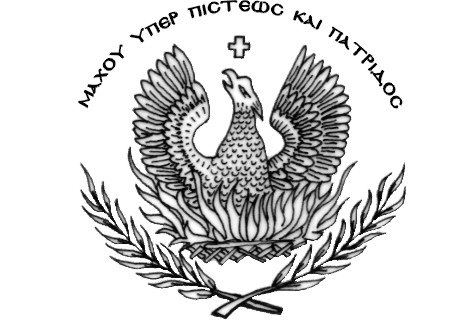 